North Leamington School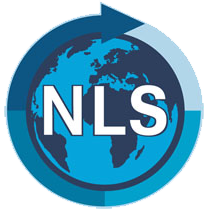 Application FormThis form should be used to apply for a job and contains important information, which will be used to assess your application for the role as well as confirming your employment and personal details. You should therefore ensure it is accurately completed, and that you have clearly demonstrated how you meet the requirements of the role. This form must be received prior to the specified closing date and is available in other formats on request.As an employer we are committed to equal opportunities in employment and we positively welcome your application irrespective of your gender, race, disability, colour, ethnic origin, nationality, sexuality, gender identity, marital status, religion, trade union activity or age.  Your personal details will be treated in accordance with our Applicant Privacy Notice, available on our website in the Policies section.North Leamington School is committed to safeguarding and promoting the welfare of children and young people and expects all staff and volunteers to share this commitment. All appointments are made subject to receipt of a completed application form, satisfactory references and Enhanced DBS Disclosure.The completed form should be returned to the address provided in job advertisementVacancy DetailsVacancy DetailsVacancy DetailsVacancy DetailsVacancy DetailsVacancy DetailsVacancy DetailsVacancy DetailsVacancy DetailsVacancy DetailsVacancy DetailsVacancy DetailsVacancy DetailsVacancy DetailsVacancy DetailsVacancy DetailsVacancy DetailsVacancy DetailsVacancy DetailsVacancy DetailsVacancy DetailsVacancy DetailsVacancy DetailsVacancy DetailsJob titleJob titleJob titleJob titleJob titleJob titleJob titleJob titleJob titleJob titleJob titleJob titleJob titleJob titleJob titleJob titleWhere did you first hear / read about this job?Where did you first hear / read about this job?Where did you first hear / read about this job?Where did you first hear / read about this job?Where did you first hear / read about this job?Where did you first hear / read about this job?Where did you first hear / read about this job?Where did you first hear / read about this job?Where did you first hear / read about this job?Where did you first hear / read about this job?Where did you first hear / read about this job?Where did you first hear / read about this job?Where did you first hear / read about this job?Where did you first hear / read about this job?Where did you first hear / read about this job?Where did you first hear / read about this job?Where did you first hear / read about this job?Where did you first hear / read about this job?Where did you first hear / read about this job?Where did you first hear / read about this job?Where did you first hear / read about this job?Where did you first hear / read about this job?Where did you first hear / read about this job?Where did you first hear / read about this job?Do you wish to apply for the position on a part-time or job-share basis?Do you wish to apply for the position on a part-time or job-share basis?Do you wish to apply for the position on a part-time or job-share basis?Do you wish to apply for the position on a part-time or job-share basis?Do you wish to apply for the position on a part-time or job-share basis?Do you wish to apply for the position on a part-time or job-share basis?Do you wish to apply for the position on a part-time or job-share basis?Do you wish to apply for the position on a part-time or job-share basis?Do you wish to apply for the position on a part-time or job-share basis?Do you wish to apply for the position on a part-time or job-share basis?Do you wish to apply for the position on a part-time or job-share basis?Do you wish to apply for the position on a part-time or job-share basis?Do you wish to apply for the position on a part-time or job-share basis?Do you wish to apply for the position on a part-time or job-share basis?Do you wish to apply for the position on a part-time or job-share basis?Do you wish to apply for the position on a part-time or job-share basis?Do you wish to apply for the position on a part-time or job-share basis?Do you wish to apply for the position on a part-time or job-share basis?Do you wish to apply for the position on a part-time or job-share basis?Do you wish to apply for the position on a part-time or job-share basis?Do you wish to apply for the position on a part-time or job-share basis?Do you wish to apply for the position on a part-time or job-share basis? Yes No No No No No NoPersonal DetailsPersonal DetailsPersonal DetailsPersonal DetailsPersonal DetailsPersonal DetailsPersonal DetailsPersonal DetailsPersonal DetailsPersonal DetailsPersonal DetailsPersonal DetailsPersonal DetailsPersonal DetailsPersonal DetailsPersonal DetailsPersonal DetailsPersonal DetailsPersonal DetailsPersonal DetailsPersonal DetailsPersonal DetailsPersonal DetailsPersonal DetailsPersonal DetailsPersonal DetailsFull Name* (title and full legal name is required)Full Name* (title and full legal name is required)Full Name* (title and full legal name is required)Full Name* (title and full legal name is required)Full Name* (title and full legal name is required)Full Name* (title and full legal name is required)Full Name* (title and full legal name is required)Full Name* (title and full legal name is required)Full Name* (title and full legal name is required)Full Name* (title and full legal name is required)Full Name* (title and full legal name is required)Full Name* (title and full legal name is required)Full Name* (title and full legal name is required)Full Name* (title and full legal name is required)Full Name* (title and full legal name is required)Full Name* (title and full legal name is required)Full Name* (title and full legal name is required)Full Name* (title and full legal name is required)Full Name* (title and full legal name is required)Full Name* (title and full legal name is required)Full Name* (title and full legal name is required)Full Name* (title and full legal name is required)Full Name* (title and full legal name is required)Full Name* (title and full legal name is required)Full Name* (title and full legal name is required)Full Name* (title and full legal name is required)National Insurance NumberNational Insurance NumberNational Insurance NumberNational Insurance NumberNational Insurance NumberNational Insurance NumberTeacher Reference NumberTeacher Reference NumberTeacher Reference NumberTeacher Reference NumberTeacher Reference NumberTeacher Reference NumberTeacher Reference NumberTeacher Reference NumberQTSQTSQTSQTSQTSQTSQTSContact DetailsContact DetailsContact DetailsContact DetailsContact DetailsContact DetailsContact DetailsContact DetailsContact DetailsContact DetailsContact DetailsContact DetailsContact DetailsContact DetailsContact DetailsContact DetailsContact DetailsContact DetailsContact DetailsContact DetailsContact DetailsContact DetailsContact DetailsContact DetailsContact DetailsContact DetailsAddress (please provide full address with postcode)Address (please provide full address with postcode)Address (please provide full address with postcode)Address (please provide full address with postcode)Address (please provide full address with postcode)Address (please provide full address with postcode)Address (please provide full address with postcode)Address (please provide full address with postcode)Address (please provide full address with postcode)Address (please provide full address with postcode)Address (please provide full address with postcode)Address (please provide full address with postcode)Address (please provide full address with postcode)Address (please provide full address with postcode)Address (please provide full address with postcode)Address (please provide full address with postcode)Address (please provide full address with postcode)Address (please provide full address with postcode)Address (please provide full address with postcode)Address (please provide full address with postcode)Address (please provide full address with postcode)Address (please provide full address with postcode)Address (please provide full address with postcode)Address (please provide full address with postcode)Address (please provide full address with postcode)Address (please provide full address with postcode)Home Telephone NumberHome Telephone NumberHome Telephone NumberHome Telephone NumberHome Telephone NumberHome Telephone NumberHome Telephone NumberMobile Phone NumberMobile Phone NumberMobile Phone NumberMobile Phone NumberMobile Phone NumberMobile Phone NumberMobile Phone NumberMobile Phone NumberMobile Phone NumberMobile Phone NumberMobile Phone NumberMobile Phone NumberEmail Address Email Address Email Address Email Address Email Address Email Address Email Address Email Address Email Address Email Address Email Address Email Address Email Address Email Address Email Address Email Address Email Address Email Address Email Address Email Address Email Address Email Address Email Address Email Address Email Address Email Address EmploymentEmploymentEmploymentEmploymentEmploymentEmploymentEmploymentEmploymentEmploymentEmploymentEmploymentEmploymentEmploymentEmploymentEmploymentEmploymentEmploymentEmploymentEmploymentEmploymentEmploymentEmploymentEmploymentEmploymentEmploymentProvide details of your employment history, starting with your most recent / current employer and working back. Please account for any gaps. Continue on a separate sheet if necessaryProvide details of your employment history, starting with your most recent / current employer and working back. Please account for any gaps. Continue on a separate sheet if necessaryProvide details of your employment history, starting with your most recent / current employer and working back. Please account for any gaps. Continue on a separate sheet if necessaryProvide details of your employment history, starting with your most recent / current employer and working back. Please account for any gaps. Continue on a separate sheet if necessaryProvide details of your employment history, starting with your most recent / current employer and working back. Please account for any gaps. Continue on a separate sheet if necessaryProvide details of your employment history, starting with your most recent / current employer and working back. Please account for any gaps. Continue on a separate sheet if necessaryProvide details of your employment history, starting with your most recent / current employer and working back. Please account for any gaps. Continue on a separate sheet if necessaryProvide details of your employment history, starting with your most recent / current employer and working back. Please account for any gaps. Continue on a separate sheet if necessaryProvide details of your employment history, starting with your most recent / current employer and working back. Please account for any gaps. Continue on a separate sheet if necessaryProvide details of your employment history, starting with your most recent / current employer and working back. Please account for any gaps. Continue on a separate sheet if necessaryProvide details of your employment history, starting with your most recent / current employer and working back. Please account for any gaps. Continue on a separate sheet if necessaryProvide details of your employment history, starting with your most recent / current employer and working back. Please account for any gaps. Continue on a separate sheet if necessaryProvide details of your employment history, starting with your most recent / current employer and working back. Please account for any gaps. Continue on a separate sheet if necessaryProvide details of your employment history, starting with your most recent / current employer and working back. Please account for any gaps. Continue on a separate sheet if necessaryProvide details of your employment history, starting with your most recent / current employer and working back. Please account for any gaps. Continue on a separate sheet if necessaryProvide details of your employment history, starting with your most recent / current employer and working back. Please account for any gaps. Continue on a separate sheet if necessaryProvide details of your employment history, starting with your most recent / current employer and working back. Please account for any gaps. Continue on a separate sheet if necessaryProvide details of your employment history, starting with your most recent / current employer and working back. Please account for any gaps. Continue on a separate sheet if necessaryProvide details of your employment history, starting with your most recent / current employer and working back. Please account for any gaps. Continue on a separate sheet if necessaryProvide details of your employment history, starting with your most recent / current employer and working back. Please account for any gaps. Continue on a separate sheet if necessaryProvide details of your employment history, starting with your most recent / current employer and working back. Please account for any gaps. Continue on a separate sheet if necessaryProvide details of your employment history, starting with your most recent / current employer and working back. Please account for any gaps. Continue on a separate sheet if necessaryProvide details of your employment history, starting with your most recent / current employer and working back. Please account for any gaps. Continue on a separate sheet if necessaryProvide details of your employment history, starting with your most recent / current employer and working back. Please account for any gaps. Continue on a separate sheet if necessaryProvide details of your employment history, starting with your most recent / current employer and working back. Please account for any gaps. Continue on a separate sheet if necessaryProvide details of your employment history, starting with your most recent / current employer and working back. Please account for any gaps. Continue on a separate sheet if necessaryEmployer Name and AddressEmployer Name and AddressEmployer Name and AddressEmployer Name and AddressEmployer Name and AddressEmployer Name and AddressEmployer Name and AddressEmployer Name and AddressEmployer Name and AddressEmployer Name and AddressEmployer Name and AddressEmployer Name and AddressEmployer Name and AddressEmployer Name and AddressEmployer Name and AddressEmployer Name and AddressEmployer Name and AddressEmployer Name and AddressEmployer Name and AddressEmployer Name and AddressEmployer Name and AddressEmployer Name and AddressEmployer Name and AddressEmployer Name and AddressEmployer Name and AddressJob titleJob titleJob titleJob titleJob titleJob titleJob titleJob titleJob titleJob titleJob titleJob titleJob titleJob titleJob titleJob titleJob titleSalarySalarySalarySalarySalarySalaryBrief Details of Duties and ResponsibilitiesBrief Details of Duties and ResponsibilitiesBrief Details of Duties and ResponsibilitiesBrief Details of Duties and ResponsibilitiesBrief Details of Duties and ResponsibilitiesBrief Details of Duties and ResponsibilitiesBrief Details of Duties and ResponsibilitiesBrief Details of Duties and ResponsibilitiesBrief Details of Duties and ResponsibilitiesBrief Details of Duties and ResponsibilitiesBrief Details of Duties and ResponsibilitiesBrief Details of Duties and ResponsibilitiesBrief Details of Duties and ResponsibilitiesBrief Details of Duties and ResponsibilitiesBrief Details of Duties and ResponsibilitiesBrief Details of Duties and ResponsibilitiesBrief Details of Duties and ResponsibilitiesBrief Details of Duties and ResponsibilitiesBrief Details of Duties and ResponsibilitiesBrief Details of Duties and ResponsibilitiesBrief Details of Duties and ResponsibilitiesBrief Details of Duties and ResponsibilitiesBrief Details of Duties and ResponsibilitiesBrief Details of Duties and ResponsibilitiesBrief Details of Duties and ResponsibilitiesBrief Details of Duties and ResponsibilitiesStart DateStart DateStart DateStart DateEnd DateEnd DateEnd DateEnd DateEnd DateEnd DateEnd DateReason for LeavingReason for LeavingReason for LeavingReason for LeavingReason for LeavingReason for LeavingReason for LeavingReason for LeavingReason for LeavingReason for LeavingReason for LeavingReason for LeavingReason for LeavingEmployer Name and AddressEmployer Name and AddressEmployer Name and AddressEmployer Name and AddressEmployer Name and AddressEmployer Name and AddressEmployer Name and AddressEmployer Name and AddressEmployer Name and AddressEmployer Name and AddressEmployer Name and AddressEmployer Name and AddressEmployer Name and AddressEmployer Name and AddressEmployer Name and AddressEmployer Name and AddressEmployer Name and AddressEmployer Name and AddressEmployer Name and AddressEmployer Name and AddressEmployer Name and AddressEmployer Name and AddressEmployer Name and AddressEmployer Name and AddressEmployer Name and AddressJob titleJob titleJob titleJob titleJob titleJob titleJob titleJob titleJob titleJob titleJob titleJob titleJob titleJob titleJob titleJob titleJob titleSalarySalarySalarySalarySalarySalaryBrief Details of Duties and ResponsibilitiesBrief Details of Duties and ResponsibilitiesBrief Details of Duties and ResponsibilitiesBrief Details of Duties and ResponsibilitiesBrief Details of Duties and ResponsibilitiesBrief Details of Duties and ResponsibilitiesBrief Details of Duties and ResponsibilitiesBrief Details of Duties and ResponsibilitiesBrief Details of Duties and ResponsibilitiesBrief Details of Duties and ResponsibilitiesBrief Details of Duties and ResponsibilitiesBrief Details of Duties and ResponsibilitiesBrief Details of Duties and ResponsibilitiesBrief Details of Duties and ResponsibilitiesBrief Details of Duties and ResponsibilitiesBrief Details of Duties and ResponsibilitiesBrief Details of Duties and ResponsibilitiesBrief Details of Duties and ResponsibilitiesBrief Details of Duties and ResponsibilitiesBrief Details of Duties and ResponsibilitiesBrief Details of Duties and ResponsibilitiesBrief Details of Duties and ResponsibilitiesBrief Details of Duties and ResponsibilitiesBrief Details of Duties and ResponsibilitiesBrief Details of Duties and ResponsibilitiesBrief Details of Duties and ResponsibilitiesStart DateStart DateStart DateStart DateEnd DateEnd DateEnd DateEnd DateEnd DateEnd DateEnd DateReason for LeavingReason for LeavingReason for LeavingReason for LeavingReason for LeavingReason for LeavingReason for LeavingReason for LeavingReason for LeavingReason for LeavingReason for LeavingReason for LeavingReason for LeavingEmployer Name and AddressEmployer Name and AddressEmployer Name and AddressEmployer Name and AddressEmployer Name and AddressEmployer Name and AddressEmployer Name and AddressEmployer Name and AddressEmployer Name and AddressEmployer Name and AddressEmployer Name and AddressEmployer Name and AddressEmployer Name and AddressEmployer Name and AddressEmployer Name and AddressEmployer Name and AddressEmployer Name and AddressEmployer Name and AddressEmployer Name and AddressEmployer Name and AddressEmployer Name and AddressEmployer Name and AddressEmployer Name and AddressEmployer Name and AddressEmployer Name and AddressJob titleJob titleJob titleJob titleJob titleJob titleJob titleJob titleJob titleJob titleJob titleJob titleJob titleJob titleJob titleJob titleJob titleSalarySalarySalarySalarySalarySalaryBrief Details of Duties and ResponsibilitiesBrief Details of Duties and ResponsibilitiesBrief Details of Duties and ResponsibilitiesBrief Details of Duties and ResponsibilitiesBrief Details of Duties and ResponsibilitiesBrief Details of Duties and ResponsibilitiesBrief Details of Duties and ResponsibilitiesBrief Details of Duties and ResponsibilitiesBrief Details of Duties and ResponsibilitiesBrief Details of Duties and ResponsibilitiesBrief Details of Duties and ResponsibilitiesBrief Details of Duties and ResponsibilitiesBrief Details of Duties and ResponsibilitiesBrief Details of Duties and ResponsibilitiesBrief Details of Duties and ResponsibilitiesBrief Details of Duties and ResponsibilitiesBrief Details of Duties and ResponsibilitiesBrief Details of Duties and ResponsibilitiesBrief Details of Duties and ResponsibilitiesBrief Details of Duties and ResponsibilitiesBrief Details of Duties and ResponsibilitiesBrief Details of Duties and ResponsibilitiesBrief Details of Duties and ResponsibilitiesBrief Details of Duties and ResponsibilitiesBrief Details of Duties and ResponsibilitiesBrief Details of Duties and ResponsibilitiesStart DateStart DateStart DateStart DateEnd DateEnd DateEnd DateEnd DateEnd DateEnd DateEnd DateReason for LeavingReason for LeavingReason for LeavingReason for LeavingReason for LeavingReason for LeavingReason for LeavingReason for LeavingReason for LeavingReason for LeavingReason for LeavingReason for LeavingReason for LeavingEmployer Name and AddressEmployer Name and AddressEmployer Name and AddressEmployer Name and AddressEmployer Name and AddressEmployer Name and AddressEmployer Name and AddressEmployer Name and AddressEmployer Name and AddressEmployer Name and AddressEmployer Name and AddressEmployer Name and AddressEmployer Name and AddressEmployer Name and AddressEmployer Name and AddressEmployer Name and AddressEmployer Name and AddressEmployer Name and AddressEmployer Name and AddressEmployer Name and AddressEmployer Name and AddressEmployer Name and AddressEmployer Name and AddressEmployer Name and AddressEmployer Name and AddressJob titleJob titleJob titleJob titleJob titleJob titleJob titleJob titleJob titleJob titleJob titleJob titleJob titleJob titleJob titleJob titleJob titleSalarySalarySalarySalarySalarySalaryBrief Details of Duties and ResponsibilitiesBrief Details of Duties and ResponsibilitiesBrief Details of Duties and ResponsibilitiesBrief Details of Duties and ResponsibilitiesBrief Details of Duties and ResponsibilitiesBrief Details of Duties and ResponsibilitiesBrief Details of Duties and ResponsibilitiesBrief Details of Duties and ResponsibilitiesBrief Details of Duties and ResponsibilitiesBrief Details of Duties and ResponsibilitiesBrief Details of Duties and ResponsibilitiesBrief Details of Duties and ResponsibilitiesBrief Details of Duties and ResponsibilitiesBrief Details of Duties and ResponsibilitiesBrief Details of Duties and ResponsibilitiesBrief Details of Duties and ResponsibilitiesBrief Details of Duties and ResponsibilitiesBrief Details of Duties and ResponsibilitiesBrief Details of Duties and ResponsibilitiesBrief Details of Duties and ResponsibilitiesBrief Details of Duties and ResponsibilitiesBrief Details of Duties and ResponsibilitiesBrief Details of Duties and ResponsibilitiesBrief Details of Duties and ResponsibilitiesBrief Details of Duties and ResponsibilitiesBrief Details of Duties and ResponsibilitiesStart DateStart DateStart DateStart DateEnd DateEnd DateEnd DateEnd DateEnd DateEnd DateEnd DateReason for LeavingReason for LeavingReason for LeavingReason for LeavingReason for LeavingReason for LeavingReason for LeavingReason for LeavingReason for LeavingReason for LeavingReason for LeavingReason for LeavingReason for LeavingDo you have any gaps in your Employment History?  Yes        NoIf yes, please explain the reason for the gap.Do you have any gaps in your Employment History?  Yes        NoIf yes, please explain the reason for the gap.Do you have any gaps in your Employment History?  Yes        NoIf yes, please explain the reason for the gap.Do you have any gaps in your Employment History?  Yes        NoIf yes, please explain the reason for the gap.Do you have any gaps in your Employment History?  Yes        NoIf yes, please explain the reason for the gap.Do you have any gaps in your Employment History?  Yes        NoIf yes, please explain the reason for the gap.Do you have any gaps in your Employment History?  Yes        NoIf yes, please explain the reason for the gap.Do you have any gaps in your Employment History?  Yes        NoIf yes, please explain the reason for the gap.Do you have any gaps in your Employment History?  Yes        NoIf yes, please explain the reason for the gap.Do you have any gaps in your Employment History?  Yes        NoIf yes, please explain the reason for the gap.Do you have any gaps in your Employment History?  Yes        NoIf yes, please explain the reason for the gap.Do you have any gaps in your Employment History?  Yes        NoIf yes, please explain the reason for the gap.Do you have any gaps in your Employment History?  Yes        NoIf yes, please explain the reason for the gap.Do you have any gaps in your Employment History?  Yes        NoIf yes, please explain the reason for the gap.Do you have any gaps in your Employment History?  Yes        NoIf yes, please explain the reason for the gap.Do you have any gaps in your Employment History?  Yes        NoIf yes, please explain the reason for the gap.Do you have any gaps in your Employment History?  Yes        NoIf yes, please explain the reason for the gap.Do you have any gaps in your Employment History?  Yes        NoIf yes, please explain the reason for the gap.Do you have any gaps in your Employment History?  Yes        NoIf yes, please explain the reason for the gap.Do you have any gaps in your Employment History?  Yes        NoIf yes, please explain the reason for the gap.Do you have any gaps in your Employment History?  Yes        NoIf yes, please explain the reason for the gap.Do you have any gaps in your Employment History?  Yes        NoIf yes, please explain the reason for the gap.Do you have any gaps in your Employment History?  Yes        NoIf yes, please explain the reason for the gap.Do you have any gaps in your Employment History?  Yes        NoIf yes, please explain the reason for the gap.Do you have any gaps in your Employment History?  Yes        NoIf yes, please explain the reason for the gap.Do you have any gaps in your Employment History?  Yes        NoIf yes, please explain the reason for the gap.EducationEducationEducationEducationEducationEducationEducationEducationEducationEducationEducationEducationEducationEducationEducationEducationEducationEducationEducationEducationEducationEducationEducationEducationEducationProvide details of your education history, starting with your most recent / current experience and working back. Please account for any gaps. Continue on a separate sheet if necessary.Provide details of your education history, starting with your most recent / current experience and working back. Please account for any gaps. Continue on a separate sheet if necessary.Provide details of your education history, starting with your most recent / current experience and working back. Please account for any gaps. Continue on a separate sheet if necessary.Provide details of your education history, starting with your most recent / current experience and working back. Please account for any gaps. Continue on a separate sheet if necessary.Provide details of your education history, starting with your most recent / current experience and working back. Please account for any gaps. Continue on a separate sheet if necessary.Provide details of your education history, starting with your most recent / current experience and working back. Please account for any gaps. Continue on a separate sheet if necessary.Provide details of your education history, starting with your most recent / current experience and working back. Please account for any gaps. Continue on a separate sheet if necessary.Provide details of your education history, starting with your most recent / current experience and working back. Please account for any gaps. Continue on a separate sheet if necessary.Provide details of your education history, starting with your most recent / current experience and working back. Please account for any gaps. Continue on a separate sheet if necessary.Provide details of your education history, starting with your most recent / current experience and working back. Please account for any gaps. Continue on a separate sheet if necessary.Provide details of your education history, starting with your most recent / current experience and working back. Please account for any gaps. Continue on a separate sheet if necessary.Provide details of your education history, starting with your most recent / current experience and working back. Please account for any gaps. Continue on a separate sheet if necessary.Provide details of your education history, starting with your most recent / current experience and working back. Please account for any gaps. Continue on a separate sheet if necessary.Provide details of your education history, starting with your most recent / current experience and working back. Please account for any gaps. Continue on a separate sheet if necessary.Provide details of your education history, starting with your most recent / current experience and working back. Please account for any gaps. Continue on a separate sheet if necessary.Provide details of your education history, starting with your most recent / current experience and working back. Please account for any gaps. Continue on a separate sheet if necessary.Provide details of your education history, starting with your most recent / current experience and working back. Please account for any gaps. Continue on a separate sheet if necessary.Provide details of your education history, starting with your most recent / current experience and working back. Please account for any gaps. Continue on a separate sheet if necessary.Provide details of your education history, starting with your most recent / current experience and working back. Please account for any gaps. Continue on a separate sheet if necessary.Provide details of your education history, starting with your most recent / current experience and working back. Please account for any gaps. Continue on a separate sheet if necessary.Provide details of your education history, starting with your most recent / current experience and working back. Please account for any gaps. Continue on a separate sheet if necessary.Provide details of your education history, starting with your most recent / current experience and working back. Please account for any gaps. Continue on a separate sheet if necessary.Provide details of your education history, starting with your most recent / current experience and working back. Please account for any gaps. Continue on a separate sheet if necessary.Provide details of your education history, starting with your most recent / current experience and working back. Please account for any gaps. Continue on a separate sheet if necessary.Provide details of your education history, starting with your most recent / current experience and working back. Please account for any gaps. Continue on a separate sheet if necessary.Provide details of your education history, starting with your most recent / current experience and working back. Please account for any gaps. Continue on a separate sheet if necessary.EstablishmentEstablishmentEstablishmentEstablishmentEstablishmentEstablishmentEstablishmentEstablishmentEstablishmentEstablishmentEstablishmentEstablishmentEstablishmentEstablishmentEstablishmentEstablishmentEstablishmentEstablishmentEstablishmentEstablishmentEstablishmentEstablishmentEstablishmentEstablishmentEstablishmentStart DateStart DateStart DateStart DateEnd DateEnd DateEnd DateEnd DateEnd DateEnd DateEnd DateQualification Type and LevelQualification Type and LevelQualification Type and LevelQualification Type and LevelQualification Type and LevelQualification Type and LevelQualification Type and LevelQualification Type and LevelQualification Type and LevelQualification Type and LevelQualification Type and LevelQualification Type and LevelQualification Type and LevelEstablishmentEstablishmentEstablishmentEstablishmentEstablishmentEstablishmentEstablishmentEstablishmentEstablishmentEstablishmentEstablishmentEstablishmentEstablishmentEstablishmentEstablishmentEstablishmentEstablishmentEstablishmentEstablishmentEstablishmentEstablishmentEstablishmentEstablishmentEstablishmentEstablishmentStart DateStart DateStart DateStart DateEnd DateEnd DateEnd DateEnd DateEnd DateEnd DateEnd DateQualification Type and LevelQualification Type and LevelQualification Type and LevelQualification Type and LevelQualification Type and LevelQualification Type and LevelQualification Type and LevelQualification Type and LevelQualification Type and LevelQualification Type and LevelQualification Type and LevelQualification Type and LevelQualification Type and LevelEstablishmentEstablishmentEstablishmentEstablishmentEstablishmentEstablishmentEstablishmentEstablishmentEstablishmentEstablishmentEstablishmentEstablishmentEstablishmentEstablishmentEstablishmentEstablishmentEstablishmentEstablishmentEstablishmentEstablishmentEstablishmentEstablishmentEstablishmentEstablishmentEstablishmentStart DateStart DateStart DateStart DateEnd DateEnd DateEnd DateEnd DateEnd DateEnd DateEnd DateQualification Type and LevelQualification Type and LevelQualification Type and LevelQualification Type and LevelQualification Type and LevelQualification Type and LevelQualification Type and LevelQualification Type and LevelQualification Type and LevelQualification Type and LevelQualification Type and LevelQualification Type and LevelQualification Type and LevelEstablishmentEstablishmentEstablishmentEstablishmentEstablishmentEstablishmentEstablishmentEstablishmentEstablishmentEstablishmentEstablishmentEstablishmentEstablishmentEstablishmentEstablishmentEstablishmentEstablishmentEstablishmentEstablishmentEstablishmentEstablishmentEstablishmentEstablishmentEstablishmentEstablishmentStart DateStart DateStart DateStart DateEnd DateEnd DateEnd DateEnd DateEnd DateEnd DateEnd DateQualification Type and LevelQualification Type and LevelQualification Type and LevelQualification Type and LevelQualification Type and LevelQualification Type and LevelQualification Type and LevelQualification Type and LevelQualification Type and LevelQualification Type and LevelQualification Type and LevelQualification Type and LevelQualification Type and LevelEstablishmentEstablishmentEstablishmentEstablishmentEstablishmentEstablishmentEstablishmentEstablishmentEstablishmentEstablishmentEstablishmentEstablishmentEstablishmentEstablishmentEstablishmentEstablishmentEstablishmentEstablishmentEstablishmentEstablishmentEstablishmentEstablishmentEstablishmentEstablishmentEstablishmentStart DateStart DateStart DateStart DateEnd DateEnd DateEnd DateEnd DateEnd DateEnd DateEnd DateQualification Type and LevelQualification Type and LevelQualification Type and LevelQualification Type and LevelQualification Type and LevelQualification Type and LevelQualification Type and LevelQualification Type and LevelQualification Type and LevelQualification Type and LevelQualification Type and LevelQualification Type and LevelQualification Type and LevelQualifications  and TrainingQualifications  and TrainingQualifications  and TrainingQualifications  and TrainingQualifications  and TrainingQualifications  and TrainingQualifications  and TrainingQualifications  and TrainingQualifications  and TrainingQualifications  and TrainingQualifications  and TrainingQualifications  and TrainingQualifications  and TrainingQualifications  and TrainingQualifications  and TrainingQualifications  and TrainingQualifications  and TrainingQualifications  and TrainingQualifications  and TrainingQualifications  and TrainingQualifications  and TrainingQualifications  and TrainingQualifications  and TrainingQualifications  and TrainingQualifications  and TrainingProvide details of your qualifications which are relevant to the job. Continue on a separate sheet if necessary.Provide details of your qualifications which are relevant to the job. Continue on a separate sheet if necessary.Provide details of your qualifications which are relevant to the job. Continue on a separate sheet if necessary.Provide details of your qualifications which are relevant to the job. Continue on a separate sheet if necessary.Provide details of your qualifications which are relevant to the job. Continue on a separate sheet if necessary.Provide details of your qualifications which are relevant to the job. Continue on a separate sheet if necessary.Provide details of your qualifications which are relevant to the job. Continue on a separate sheet if necessary.Provide details of your qualifications which are relevant to the job. Continue on a separate sheet if necessary.Provide details of your qualifications which are relevant to the job. Continue on a separate sheet if necessary.Provide details of your qualifications which are relevant to the job. Continue on a separate sheet if necessary.Provide details of your qualifications which are relevant to the job. Continue on a separate sheet if necessary.Provide details of your qualifications which are relevant to the job. Continue on a separate sheet if necessary.Provide details of your qualifications which are relevant to the job. Continue on a separate sheet if necessary.Provide details of your qualifications which are relevant to the job. Continue on a separate sheet if necessary.Provide details of your qualifications which are relevant to the job. Continue on a separate sheet if necessary.Provide details of your qualifications which are relevant to the job. Continue on a separate sheet if necessary.Provide details of your qualifications which are relevant to the job. Continue on a separate sheet if necessary.Provide details of your qualifications which are relevant to the job. Continue on a separate sheet if necessary.Provide details of your qualifications which are relevant to the job. Continue on a separate sheet if necessary.Provide details of your qualifications which are relevant to the job. Continue on a separate sheet if necessary.Provide details of your qualifications which are relevant to the job. Continue on a separate sheet if necessary.Provide details of your qualifications which are relevant to the job. Continue on a separate sheet if necessary.Provide details of your qualifications which are relevant to the job. Continue on a separate sheet if necessary.Provide details of your qualifications which are relevant to the job. Continue on a separate sheet if necessary.Provide details of your qualifications which are relevant to the job. Continue on a separate sheet if necessary.Provide details of your qualifications which are relevant to the job. Continue on a separate sheet if necessary.Type / LevelType / LevelType / LevelType / LevelDate ObtainedDate ObtainedDate ObtainedDate ObtainedDate ObtainedDate ObtainedDate ObtainedSubject & Result (as appropriate)Subject & Result (as appropriate)Subject & Result (as appropriate)Subject & Result (as appropriate)Subject & Result (as appropriate)Subject & Result (as appropriate)Subject & Result (as appropriate)Subject & Result (as appropriate)Subject & Result (as appropriate)Subject & Result (as appropriate)Subject & Result (as appropriate)Subject & Result (as appropriate)Subject & Result (as appropriate)ReferencesReferencesReferencesReferencesReferencesReferencesReferencesReferencesReferencesReferencesReferencesReferencesReferencesReferencesReferencesReferencesReferencesReferencesReferencesReferencesReferencesReferencesReferencesReferencesReferencesReferencesPlease give details of two referees, which should include your current or most recent employer, and the Headteacher/Principal for any education employment. Personal and “open” references are not usually accepted. PLEASE NOTE: for safeguarding reasons we will seek references prior to interview unless you indicate below that you do not provide your consent at this stage.Please give details of two referees, which should include your current or most recent employer, and the Headteacher/Principal for any education employment. Personal and “open” references are not usually accepted. PLEASE NOTE: for safeguarding reasons we will seek references prior to interview unless you indicate below that you do not provide your consent at this stage.Please give details of two referees, which should include your current or most recent employer, and the Headteacher/Principal for any education employment. Personal and “open” references are not usually accepted. PLEASE NOTE: for safeguarding reasons we will seek references prior to interview unless you indicate below that you do not provide your consent at this stage.Please give details of two referees, which should include your current or most recent employer, and the Headteacher/Principal for any education employment. Personal and “open” references are not usually accepted. PLEASE NOTE: for safeguarding reasons we will seek references prior to interview unless you indicate below that you do not provide your consent at this stage.Please give details of two referees, which should include your current or most recent employer, and the Headteacher/Principal for any education employment. Personal and “open” references are not usually accepted. PLEASE NOTE: for safeguarding reasons we will seek references prior to interview unless you indicate below that you do not provide your consent at this stage.Please give details of two referees, which should include your current or most recent employer, and the Headteacher/Principal for any education employment. Personal and “open” references are not usually accepted. PLEASE NOTE: for safeguarding reasons we will seek references prior to interview unless you indicate below that you do not provide your consent at this stage.Please give details of two referees, which should include your current or most recent employer, and the Headteacher/Principal for any education employment. Personal and “open” references are not usually accepted. PLEASE NOTE: for safeguarding reasons we will seek references prior to interview unless you indicate below that you do not provide your consent at this stage.Please give details of two referees, which should include your current or most recent employer, and the Headteacher/Principal for any education employment. Personal and “open” references are not usually accepted. PLEASE NOTE: for safeguarding reasons we will seek references prior to interview unless you indicate below that you do not provide your consent at this stage.Please give details of two referees, which should include your current or most recent employer, and the Headteacher/Principal for any education employment. Personal and “open” references are not usually accepted. PLEASE NOTE: for safeguarding reasons we will seek references prior to interview unless you indicate below that you do not provide your consent at this stage.Please give details of two referees, which should include your current or most recent employer, and the Headteacher/Principal for any education employment. Personal and “open” references are not usually accepted. PLEASE NOTE: for safeguarding reasons we will seek references prior to interview unless you indicate below that you do not provide your consent at this stage.Please give details of two referees, which should include your current or most recent employer, and the Headteacher/Principal for any education employment. Personal and “open” references are not usually accepted. PLEASE NOTE: for safeguarding reasons we will seek references prior to interview unless you indicate below that you do not provide your consent at this stage.Please give details of two referees, which should include your current or most recent employer, and the Headteacher/Principal for any education employment. Personal and “open” references are not usually accepted. PLEASE NOTE: for safeguarding reasons we will seek references prior to interview unless you indicate below that you do not provide your consent at this stage.Please give details of two referees, which should include your current or most recent employer, and the Headteacher/Principal for any education employment. Personal and “open” references are not usually accepted. PLEASE NOTE: for safeguarding reasons we will seek references prior to interview unless you indicate below that you do not provide your consent at this stage.Please give details of two referees, which should include your current or most recent employer, and the Headteacher/Principal for any education employment. Personal and “open” references are not usually accepted. PLEASE NOTE: for safeguarding reasons we will seek references prior to interview unless you indicate below that you do not provide your consent at this stage.Please give details of two referees, which should include your current or most recent employer, and the Headteacher/Principal for any education employment. Personal and “open” references are not usually accepted. PLEASE NOTE: for safeguarding reasons we will seek references prior to interview unless you indicate below that you do not provide your consent at this stage.Please give details of two referees, which should include your current or most recent employer, and the Headteacher/Principal for any education employment. Personal and “open” references are not usually accepted. PLEASE NOTE: for safeguarding reasons we will seek references prior to interview unless you indicate below that you do not provide your consent at this stage.Please give details of two referees, which should include your current or most recent employer, and the Headteacher/Principal for any education employment. Personal and “open” references are not usually accepted. PLEASE NOTE: for safeguarding reasons we will seek references prior to interview unless you indicate below that you do not provide your consent at this stage.Please give details of two referees, which should include your current or most recent employer, and the Headteacher/Principal for any education employment. Personal and “open” references are not usually accepted. PLEASE NOTE: for safeguarding reasons we will seek references prior to interview unless you indicate below that you do not provide your consent at this stage.Please give details of two referees, which should include your current or most recent employer, and the Headteacher/Principal for any education employment. Personal and “open” references are not usually accepted. PLEASE NOTE: for safeguarding reasons we will seek references prior to interview unless you indicate below that you do not provide your consent at this stage.Please give details of two referees, which should include your current or most recent employer, and the Headteacher/Principal for any education employment. Personal and “open” references are not usually accepted. PLEASE NOTE: for safeguarding reasons we will seek references prior to interview unless you indicate below that you do not provide your consent at this stage.Please give details of two referees, which should include your current or most recent employer, and the Headteacher/Principal for any education employment. Personal and “open” references are not usually accepted. PLEASE NOTE: for safeguarding reasons we will seek references prior to interview unless you indicate below that you do not provide your consent at this stage.Please give details of two referees, which should include your current or most recent employer, and the Headteacher/Principal for any education employment. Personal and “open” references are not usually accepted. PLEASE NOTE: for safeguarding reasons we will seek references prior to interview unless you indicate below that you do not provide your consent at this stage.Please give details of two referees, which should include your current or most recent employer, and the Headteacher/Principal for any education employment. Personal and “open” references are not usually accepted. PLEASE NOTE: for safeguarding reasons we will seek references prior to interview unless you indicate below that you do not provide your consent at this stage.Please give details of two referees, which should include your current or most recent employer, and the Headteacher/Principal for any education employment. Personal and “open” references are not usually accepted. PLEASE NOTE: for safeguarding reasons we will seek references prior to interview unless you indicate below that you do not provide your consent at this stage.Please give details of two referees, which should include your current or most recent employer, and the Headteacher/Principal for any education employment. Personal and “open” references are not usually accepted. PLEASE NOTE: for safeguarding reasons we will seek references prior to interview unless you indicate below that you do not provide your consent at this stage.Please give details of two referees, which should include your current or most recent employer, and the Headteacher/Principal for any education employment. Personal and “open” references are not usually accepted. PLEASE NOTE: for safeguarding reasons we will seek references prior to interview unless you indicate below that you do not provide your consent at this stage.Under new Data Protection laws please also confirm to your referees that you consent to them providing us with a reference if we request one.NameUnder new Data Protection laws please also confirm to your referees that you consent to them providing us with a reference if we request one.NameUnder new Data Protection laws please also confirm to your referees that you consent to them providing us with a reference if we request one.NameUnder new Data Protection laws please also confirm to your referees that you consent to them providing us with a reference if we request one.NameUnder new Data Protection laws please also confirm to your referees that you consent to them providing us with a reference if we request one.NameUnder new Data Protection laws please also confirm to your referees that you consent to them providing us with a reference if we request one.NameUnder new Data Protection laws please also confirm to your referees that you consent to them providing us with a reference if we request one.NameUnder new Data Protection laws please also confirm to your referees that you consent to them providing us with a reference if we request one.NameUnder new Data Protection laws please also confirm to your referees that you consent to them providing us with a reference if we request one.NameUnder new Data Protection laws please also confirm to your referees that you consent to them providing us with a reference if we request one.NameUnder new Data Protection laws please also confirm to your referees that you consent to them providing us with a reference if we request one.NameUnder new Data Protection laws please also confirm to your referees that you consent to them providing us with a reference if we request one.NameUnder new Data Protection laws please also confirm to your referees that you consent to them providing us with a reference if we request one.NameUnder new Data Protection laws please also confirm to your referees that you consent to them providing us with a reference if we request one.NameUnder new Data Protection laws please also confirm to your referees that you consent to them providing us with a reference if we request one.NameUnder new Data Protection laws please also confirm to your referees that you consent to them providing us with a reference if we request one.NameUnder new Data Protection laws please also confirm to your referees that you consent to them providing us with a reference if we request one.NameUnder new Data Protection laws please also confirm to your referees that you consent to them providing us with a reference if we request one.NameUnder new Data Protection laws please also confirm to your referees that you consent to them providing us with a reference if we request one.NameUnder new Data Protection laws please also confirm to your referees that you consent to them providing us with a reference if we request one.NameUnder new Data Protection laws please also confirm to your referees that you consent to them providing us with a reference if we request one.NameUnder new Data Protection laws please also confirm to your referees that you consent to them providing us with a reference if we request one.NameUnder new Data Protection laws please also confirm to your referees that you consent to them providing us with a reference if we request one.NameUnder new Data Protection laws please also confirm to your referees that you consent to them providing us with a reference if we request one.NameUnder new Data Protection laws please also confirm to your referees that you consent to them providing us with a reference if we request one.NameUnder new Data Protection laws please also confirm to your referees that you consent to them providing us with a reference if we request one.NameRelationship To YouRelationship To YouRelationship To YouRelationship To YouRelationship To YouRelationship To YouRelationship To YouRelationship To YouRelationship To YouRelationship To YouRelationship To YouRelationship To YouJob Title (if appropriate)Job Title (if appropriate)Job Title (if appropriate)Job Title (if appropriate)Job Title (if appropriate)Job Title (if appropriate)Job Title (if appropriate)Job Title (if appropriate)Job Title (if appropriate)Job Title (if appropriate)Job Title (if appropriate)Job Title (if appropriate)Job Title (if appropriate)Address (please provide full address with postcode)Address (please provide full address with postcode)Address (please provide full address with postcode)Address (please provide full address with postcode)Address (please provide full address with postcode)Address (please provide full address with postcode)Address (please provide full address with postcode)Address (please provide full address with postcode)Address (please provide full address with postcode)Address (please provide full address with postcode)Address (please provide full address with postcode)Address (please provide full address with postcode)Address (please provide full address with postcode)Address (please provide full address with postcode)Address (please provide full address with postcode)Address (please provide full address with postcode)Address (please provide full address with postcode)Address (please provide full address with postcode)Address (please provide full address with postcode)Address (please provide full address with postcode)Address (please provide full address with postcode)Address (please provide full address with postcode)Address (please provide full address with postcode)Address (please provide full address with postcode)Address (please provide full address with postcode)Address (please provide full address with postcode)Telephone NumberTelephone NumberTelephone NumberTelephone NumberTelephone NumberTelephone NumberTelephone NumberEmail AddressEmail AddressEmail AddressEmail AddressEmail AddressEmail AddressEmail AddressEmail AddressEmail AddressEmail AddressEmail AddressEmail AddressEmail AddressEmail AddressEmail AddressEmail AddressEmail AddressCan we seek this reference without further consent from you?   Yes    NoCan we seek this reference without further consent from you?   Yes    NoCan we seek this reference without further consent from you?   Yes    NoCan we seek this reference without further consent from you?   Yes    NoCan we seek this reference without further consent from you?   Yes    NoCan we seek this reference without further consent from you?   Yes    NoCan we seek this reference without further consent from you?   Yes    NoCan we seek this reference without further consent from you?   Yes    NoCan we seek this reference without further consent from you?   Yes    NoCan we seek this reference without further consent from you?   Yes    NoCan we seek this reference without further consent from you?   Yes    NoCan we seek this reference without further consent from you?   Yes    NoCan we seek this reference without further consent from you?   Yes    NoCan we seek this reference without further consent from you?   Yes    NoCan we seek this reference without further consent from you?   Yes    NoCan we seek this reference without further consent from you?   Yes    NoCan we seek this reference without further consent from you?   Yes    NoCan we seek this reference without further consent from you?   Yes    NoCan we seek this reference without further consent from you?   Yes    NoCan we seek this reference without further consent from you?   Yes    NoCan we seek this reference without further consent from you?   Yes    NoCan we seek this reference without further consent from you?   Yes    NoCan we seek this reference without further consent from you?   Yes    NoCan we seek this reference without further consent from you?   Yes    NoCan we seek this reference without further consent from you?   Yes    NoCan we seek this reference without further consent from you?   Yes    NoNameNameNameNameNameNameNameNameNameNameNameNameNameNameNameNameNameNameNameNameNameNameNameNameNameNameRelationship To YouRelationship To YouRelationship To YouRelationship To YouRelationship To YouRelationship To YouRelationship To YouRelationship To YouRelationship To YouRelationship To YouRelationship To YouRelationship To YouJob Title (if appropriate)Job Title (if appropriate)Job Title (if appropriate)Job Title (if appropriate)Job Title (if appropriate)Job Title (if appropriate)Job Title (if appropriate)Job Title (if appropriate)Job Title (if appropriate)Job Title (if appropriate)Job Title (if appropriate)Job Title (if appropriate)Job Title (if appropriate)Address (please provide full address with postcode)Address (please provide full address with postcode)Address (please provide full address with postcode)Address (please provide full address with postcode)Address (please provide full address with postcode)Address (please provide full address with postcode)Address (please provide full address with postcode)Address (please provide full address with postcode)Address (please provide full address with postcode)Address (please provide full address with postcode)Address (please provide full address with postcode)Address (please provide full address with postcode)Address (please provide full address with postcode)Address (please provide full address with postcode)Address (please provide full address with postcode)Address (please provide full address with postcode)Address (please provide full address with postcode)Address (please provide full address with postcode)Address (please provide full address with postcode)Address (please provide full address with postcode)Address (please provide full address with postcode)Address (please provide full address with postcode)Address (please provide full address with postcode)Address (please provide full address with postcode)Address (please provide full address with postcode)Address (please provide full address with postcode)Telephone NumberTelephone NumberTelephone NumberTelephone NumberTelephone NumberTelephone NumberTelephone NumberEmail AddressEmail AddressEmail AddressEmail AddressEmail AddressEmail AddressEmail AddressEmail AddressEmail AddressEmail AddressEmail AddressEmail AddressEmail AddressEmail AddressEmail AddressEmail AddressEmail AddressCan we seek this reference without further consent from you?    Yes    NoCan we seek this reference without further consent from you?    Yes    NoCan we seek this reference without further consent from you?    Yes    NoCan we seek this reference without further consent from you?    Yes    NoCan we seek this reference without further consent from you?    Yes    NoCan we seek this reference without further consent from you?    Yes    NoCan we seek this reference without further consent from you?    Yes    NoCan we seek this reference without further consent from you?    Yes    NoCan we seek this reference without further consent from you?    Yes    NoCan we seek this reference without further consent from you?    Yes    NoCan we seek this reference without further consent from you?    Yes    NoCan we seek this reference without further consent from you?    Yes    NoCan we seek this reference without further consent from you?    Yes    NoCan we seek this reference without further consent from you?    Yes    NoCan we seek this reference without further consent from you?    Yes    NoCan we seek this reference without further consent from you?    Yes    NoCan we seek this reference without further consent from you?    Yes    NoCan we seek this reference without further consent from you?    Yes    NoCan we seek this reference without further consent from you?    Yes    NoCan we seek this reference without further consent from you?    Yes    NoCan we seek this reference without further consent from you?    Yes    NoCan we seek this reference without further consent from you?    Yes    NoCan we seek this reference without further consent from you?    Yes    NoCan we seek this reference without further consent from you?    Yes    NoCan we seek this reference without further consent from you?    Yes    NoCan we seek this reference without further consent from you?    Yes    NoAdditional Questions Additional Questions Additional Questions Additional Questions Additional Questions Additional Questions Additional Questions Additional Questions Additional Questions Additional Questions Additional Questions Additional Questions Additional Questions Additional Questions Additional Questions Additional Questions Additional Questions Additional Questions Additional Questions Additional Questions Additional Questions Additional Questions Additional Questions Additional Questions Additional Questions Additional Questions We positively encourage applications from disabled people who have the necessary skills and experience for the job. For disabled people who are able to show they meet the essential requirements for the job, we are pleased to guarantee an interview. If you have a disability, please outline below any reasonable adjustments you require for interview and / or to help you in this job.We positively encourage applications from disabled people who have the necessary skills and experience for the job. For disabled people who are able to show they meet the essential requirements for the job, we are pleased to guarantee an interview. If you have a disability, please outline below any reasonable adjustments you require for interview and / or to help you in this job.We positively encourage applications from disabled people who have the necessary skills and experience for the job. For disabled people who are able to show they meet the essential requirements for the job, we are pleased to guarantee an interview. If you have a disability, please outline below any reasonable adjustments you require for interview and / or to help you in this job.We positively encourage applications from disabled people who have the necessary skills and experience for the job. For disabled people who are able to show they meet the essential requirements for the job, we are pleased to guarantee an interview. If you have a disability, please outline below any reasonable adjustments you require for interview and / or to help you in this job.We positively encourage applications from disabled people who have the necessary skills and experience for the job. For disabled people who are able to show they meet the essential requirements for the job, we are pleased to guarantee an interview. If you have a disability, please outline below any reasonable adjustments you require for interview and / or to help you in this job.We positively encourage applications from disabled people who have the necessary skills and experience for the job. For disabled people who are able to show they meet the essential requirements for the job, we are pleased to guarantee an interview. If you have a disability, please outline below any reasonable adjustments you require for interview and / or to help you in this job.We positively encourage applications from disabled people who have the necessary skills and experience for the job. For disabled people who are able to show they meet the essential requirements for the job, we are pleased to guarantee an interview. If you have a disability, please outline below any reasonable adjustments you require for interview and / or to help you in this job.We positively encourage applications from disabled people who have the necessary skills and experience for the job. For disabled people who are able to show they meet the essential requirements for the job, we are pleased to guarantee an interview. If you have a disability, please outline below any reasonable adjustments you require for interview and / or to help you in this job.We positively encourage applications from disabled people who have the necessary skills and experience for the job. For disabled people who are able to show they meet the essential requirements for the job, we are pleased to guarantee an interview. If you have a disability, please outline below any reasonable adjustments you require for interview and / or to help you in this job.We positively encourage applications from disabled people who have the necessary skills and experience for the job. For disabled people who are able to show they meet the essential requirements for the job, we are pleased to guarantee an interview. If you have a disability, please outline below any reasonable adjustments you require for interview and / or to help you in this job.We positively encourage applications from disabled people who have the necessary skills and experience for the job. For disabled people who are able to show they meet the essential requirements for the job, we are pleased to guarantee an interview. If you have a disability, please outline below any reasonable adjustments you require for interview and / or to help you in this job.We positively encourage applications from disabled people who have the necessary skills and experience for the job. For disabled people who are able to show they meet the essential requirements for the job, we are pleased to guarantee an interview. If you have a disability, please outline below any reasonable adjustments you require for interview and / or to help you in this job.We positively encourage applications from disabled people who have the necessary skills and experience for the job. For disabled people who are able to show they meet the essential requirements for the job, we are pleased to guarantee an interview. If you have a disability, please outline below any reasonable adjustments you require for interview and / or to help you in this job.We positively encourage applications from disabled people who have the necessary skills and experience for the job. For disabled people who are able to show they meet the essential requirements for the job, we are pleased to guarantee an interview. If you have a disability, please outline below any reasonable adjustments you require for interview and / or to help you in this job.We positively encourage applications from disabled people who have the necessary skills and experience for the job. For disabled people who are able to show they meet the essential requirements for the job, we are pleased to guarantee an interview. If you have a disability, please outline below any reasonable adjustments you require for interview and / or to help you in this job.We positively encourage applications from disabled people who have the necessary skills and experience for the job. For disabled people who are able to show they meet the essential requirements for the job, we are pleased to guarantee an interview. If you have a disability, please outline below any reasonable adjustments you require for interview and / or to help you in this job.We positively encourage applications from disabled people who have the necessary skills and experience for the job. For disabled people who are able to show they meet the essential requirements for the job, we are pleased to guarantee an interview. If you have a disability, please outline below any reasonable adjustments you require for interview and / or to help you in this job.We positively encourage applications from disabled people who have the necessary skills and experience for the job. For disabled people who are able to show they meet the essential requirements for the job, we are pleased to guarantee an interview. If you have a disability, please outline below any reasonable adjustments you require for interview and / or to help you in this job.We positively encourage applications from disabled people who have the necessary skills and experience for the job. For disabled people who are able to show they meet the essential requirements for the job, we are pleased to guarantee an interview. If you have a disability, please outline below any reasonable adjustments you require for interview and / or to help you in this job.We positively encourage applications from disabled people who have the necessary skills and experience for the job. For disabled people who are able to show they meet the essential requirements for the job, we are pleased to guarantee an interview. If you have a disability, please outline below any reasonable adjustments you require for interview and / or to help you in this job.We positively encourage applications from disabled people who have the necessary skills and experience for the job. For disabled people who are able to show they meet the essential requirements for the job, we are pleased to guarantee an interview. If you have a disability, please outline below any reasonable adjustments you require for interview and / or to help you in this job.We positively encourage applications from disabled people who have the necessary skills and experience for the job. For disabled people who are able to show they meet the essential requirements for the job, we are pleased to guarantee an interview. If you have a disability, please outline below any reasonable adjustments you require for interview and / or to help you in this job.We positively encourage applications from disabled people who have the necessary skills and experience for the job. For disabled people who are able to show they meet the essential requirements for the job, we are pleased to guarantee an interview. If you have a disability, please outline below any reasonable adjustments you require for interview and / or to help you in this job.We positively encourage applications from disabled people who have the necessary skills and experience for the job. For disabled people who are able to show they meet the essential requirements for the job, we are pleased to guarantee an interview. If you have a disability, please outline below any reasonable adjustments you require for interview and / or to help you in this job.We positively encourage applications from disabled people who have the necessary skills and experience for the job. For disabled people who are able to show they meet the essential requirements for the job, we are pleased to guarantee an interview. If you have a disability, please outline below any reasonable adjustments you require for interview and / or to help you in this job.We positively encourage applications from disabled people who have the necessary skills and experience for the job. For disabled people who are able to show they meet the essential requirements for the job, we are pleased to guarantee an interview. If you have a disability, please outline below any reasonable adjustments you require for interview and / or to help you in this job.Do you consider yourself to be disabled?Do you consider yourself to be disabled?Do you consider yourself to be disabled?Do you consider yourself to be disabled?Do you consider yourself to be disabled?Do you consider yourself to be disabled?Do you consider yourself to be disabled?Do you consider yourself to be disabled?Do you consider yourself to be disabled?Do you consider yourself to be disabled?Do you require reasonable adjustments for your interview?Do you require reasonable adjustments for your interview?Do you require reasonable adjustments for your interview?Do you require reasonable adjustments for your interview?Do you require reasonable adjustments for your interview?Do you require reasonable adjustments for your interview?Do you require reasonable adjustments for your interview?Do you require reasonable adjustments for your interview?Do you require reasonable adjustments for your interview?Do you require reasonable adjustments for your interview?Do you require reasonable adjustments for your interview?Do you require reasonable adjustments for your interview?Do you require reasonable adjustments for your interview?Do you require reasonable adjustments for your interview?Do you require reasonable adjustments for your interview? Yes Yes No No No No No No No No Yes Yes Yes No No No No No No No No No No No NoProvide details of any memberships you have with any organisation that may be relevant to the job you are applying for, eg. union, professional bodyProvide details of any memberships you have with any organisation that may be relevant to the job you are applying for, eg. union, professional bodyProvide details of any memberships you have with any organisation that may be relevant to the job you are applying for, eg. union, professional bodyProvide details of any memberships you have with any organisation that may be relevant to the job you are applying for, eg. union, professional bodyProvide details of any memberships you have with any organisation that may be relevant to the job you are applying for, eg. union, professional bodyProvide details of any memberships you have with any organisation that may be relevant to the job you are applying for, eg. union, professional bodyProvide details of any memberships you have with any organisation that may be relevant to the job you are applying for, eg. union, professional bodyProvide details of any memberships you have with any organisation that may be relevant to the job you are applying for, eg. union, professional bodyProvide details of any memberships you have with any organisation that may be relevant to the job you are applying for, eg. union, professional bodyProvide details of any memberships you have with any organisation that may be relevant to the job you are applying for, eg. union, professional bodyProvide details of any memberships you have with any organisation that may be relevant to the job you are applying for, eg. union, professional bodyProvide details of any memberships you have with any organisation that may be relevant to the job you are applying for, eg. union, professional bodyProvide details of any memberships you have with any organisation that may be relevant to the job you are applying for, eg. union, professional bodyProvide details of any memberships you have with any organisation that may be relevant to the job you are applying for, eg. union, professional bodyProvide details of any memberships you have with any organisation that may be relevant to the job you are applying for, eg. union, professional bodyProvide details of any memberships you have with any organisation that may be relevant to the job you are applying for, eg. union, professional bodyProvide details of any memberships you have with any organisation that may be relevant to the job you are applying for, eg. union, professional bodyProvide details of any memberships you have with any organisation that may be relevant to the job you are applying for, eg. union, professional bodyProvide details of any memberships you have with any organisation that may be relevant to the job you are applying for, eg. union, professional bodyProvide details of any memberships you have with any organisation that may be relevant to the job you are applying for, eg. union, professional bodyProvide details of any memberships you have with any organisation that may be relevant to the job you are applying for, eg. union, professional bodyProvide details of any memberships you have with any organisation that may be relevant to the job you are applying for, eg. union, professional bodyProvide details of any memberships you have with any organisation that may be relevant to the job you are applying for, eg. union, professional bodyProvide details of any memberships you have with any organisation that may be relevant to the job you are applying for, eg. union, professional bodyProvide details of any memberships you have with any organisation that may be relevant to the job you are applying for, eg. union, professional bodyProvide details of any memberships you have with any organisation that may be relevant to the job you are applying for, eg. union, professional bodyApplication QuestionsApplication QuestionsApplication QuestionsApplication QuestionsApplication QuestionsApplication QuestionsApplication QuestionsApplication QuestionsApplication QuestionsApplication QuestionsApplication QuestionsApplication QuestionsApplication QuestionsApplication QuestionsApplication QuestionsApplication QuestionsApplication QuestionsApplication QuestionsApplication QuestionsApplication QuestionsApplication QuestionsApplication QuestionsApplication QuestionsApplication QuestionsApplication QuestionsApplication QuestionsIn this section you must ensure you demonstrate fully how you meet each of the criteria set out in the person specification of the post you are applying for, including any experience, skills and abilities that you have gained, both in work and outside paid work such as voluntary/community work. You may find it helpful to address each of the criteria in turn. Continue on a separate sheet if necessary. Provide any additional information or comments you wish to bring to the attention of the selection panel.In this section you must ensure you demonstrate fully how you meet each of the criteria set out in the person specification of the post you are applying for, including any experience, skills and abilities that you have gained, both in work and outside paid work such as voluntary/community work. You may find it helpful to address each of the criteria in turn. Continue on a separate sheet if necessary. Provide any additional information or comments you wish to bring to the attention of the selection panel.In this section you must ensure you demonstrate fully how you meet each of the criteria set out in the person specification of the post you are applying for, including any experience, skills and abilities that you have gained, both in work and outside paid work such as voluntary/community work. You may find it helpful to address each of the criteria in turn. Continue on a separate sheet if necessary. Provide any additional information or comments you wish to bring to the attention of the selection panel.In this section you must ensure you demonstrate fully how you meet each of the criteria set out in the person specification of the post you are applying for, including any experience, skills and abilities that you have gained, both in work and outside paid work such as voluntary/community work. You may find it helpful to address each of the criteria in turn. Continue on a separate sheet if necessary. Provide any additional information or comments you wish to bring to the attention of the selection panel.In this section you must ensure you demonstrate fully how you meet each of the criteria set out in the person specification of the post you are applying for, including any experience, skills and abilities that you have gained, both in work and outside paid work such as voluntary/community work. You may find it helpful to address each of the criteria in turn. Continue on a separate sheet if necessary. Provide any additional information or comments you wish to bring to the attention of the selection panel.In this section you must ensure you demonstrate fully how you meet each of the criteria set out in the person specification of the post you are applying for, including any experience, skills and abilities that you have gained, both in work and outside paid work such as voluntary/community work. You may find it helpful to address each of the criteria in turn. Continue on a separate sheet if necessary. Provide any additional information or comments you wish to bring to the attention of the selection panel.In this section you must ensure you demonstrate fully how you meet each of the criteria set out in the person specification of the post you are applying for, including any experience, skills and abilities that you have gained, both in work and outside paid work such as voluntary/community work. You may find it helpful to address each of the criteria in turn. Continue on a separate sheet if necessary. Provide any additional information or comments you wish to bring to the attention of the selection panel.In this section you must ensure you demonstrate fully how you meet each of the criteria set out in the person specification of the post you are applying for, including any experience, skills and abilities that you have gained, both in work and outside paid work such as voluntary/community work. You may find it helpful to address each of the criteria in turn. Continue on a separate sheet if necessary. Provide any additional information or comments you wish to bring to the attention of the selection panel.In this section you must ensure you demonstrate fully how you meet each of the criteria set out in the person specification of the post you are applying for, including any experience, skills and abilities that you have gained, both in work and outside paid work such as voluntary/community work. You may find it helpful to address each of the criteria in turn. Continue on a separate sheet if necessary. Provide any additional information or comments you wish to bring to the attention of the selection panel.In this section you must ensure you demonstrate fully how you meet each of the criteria set out in the person specification of the post you are applying for, including any experience, skills and abilities that you have gained, both in work and outside paid work such as voluntary/community work. You may find it helpful to address each of the criteria in turn. Continue on a separate sheet if necessary. Provide any additional information or comments you wish to bring to the attention of the selection panel.In this section you must ensure you demonstrate fully how you meet each of the criteria set out in the person specification of the post you are applying for, including any experience, skills and abilities that you have gained, both in work and outside paid work such as voluntary/community work. You may find it helpful to address each of the criteria in turn. Continue on a separate sheet if necessary. Provide any additional information or comments you wish to bring to the attention of the selection panel.In this section you must ensure you demonstrate fully how you meet each of the criteria set out in the person specification of the post you are applying for, including any experience, skills and abilities that you have gained, both in work and outside paid work such as voluntary/community work. You may find it helpful to address each of the criteria in turn. Continue on a separate sheet if necessary. Provide any additional information or comments you wish to bring to the attention of the selection panel.In this section you must ensure you demonstrate fully how you meet each of the criteria set out in the person specification of the post you are applying for, including any experience, skills and abilities that you have gained, both in work and outside paid work such as voluntary/community work. You may find it helpful to address each of the criteria in turn. Continue on a separate sheet if necessary. Provide any additional information or comments you wish to bring to the attention of the selection panel.In this section you must ensure you demonstrate fully how you meet each of the criteria set out in the person specification of the post you are applying for, including any experience, skills and abilities that you have gained, both in work and outside paid work such as voluntary/community work. You may find it helpful to address each of the criteria in turn. Continue on a separate sheet if necessary. Provide any additional information or comments you wish to bring to the attention of the selection panel.In this section you must ensure you demonstrate fully how you meet each of the criteria set out in the person specification of the post you are applying for, including any experience, skills and abilities that you have gained, both in work and outside paid work such as voluntary/community work. You may find it helpful to address each of the criteria in turn. Continue on a separate sheet if necessary. Provide any additional information or comments you wish to bring to the attention of the selection panel.In this section you must ensure you demonstrate fully how you meet each of the criteria set out in the person specification of the post you are applying for, including any experience, skills and abilities that you have gained, both in work and outside paid work such as voluntary/community work. You may find it helpful to address each of the criteria in turn. Continue on a separate sheet if necessary. Provide any additional information or comments you wish to bring to the attention of the selection panel.In this section you must ensure you demonstrate fully how you meet each of the criteria set out in the person specification of the post you are applying for, including any experience, skills and abilities that you have gained, both in work and outside paid work such as voluntary/community work. You may find it helpful to address each of the criteria in turn. Continue on a separate sheet if necessary. Provide any additional information or comments you wish to bring to the attention of the selection panel.In this section you must ensure you demonstrate fully how you meet each of the criteria set out in the person specification of the post you are applying for, including any experience, skills and abilities that you have gained, both in work and outside paid work such as voluntary/community work. You may find it helpful to address each of the criteria in turn. Continue on a separate sheet if necessary. Provide any additional information or comments you wish to bring to the attention of the selection panel.In this section you must ensure you demonstrate fully how you meet each of the criteria set out in the person specification of the post you are applying for, including any experience, skills and abilities that you have gained, both in work and outside paid work such as voluntary/community work. You may find it helpful to address each of the criteria in turn. Continue on a separate sheet if necessary. Provide any additional information or comments you wish to bring to the attention of the selection panel.In this section you must ensure you demonstrate fully how you meet each of the criteria set out in the person specification of the post you are applying for, including any experience, skills and abilities that you have gained, both in work and outside paid work such as voluntary/community work. You may find it helpful to address each of the criteria in turn. Continue on a separate sheet if necessary. Provide any additional information or comments you wish to bring to the attention of the selection panel.In this section you must ensure you demonstrate fully how you meet each of the criteria set out in the person specification of the post you are applying for, including any experience, skills and abilities that you have gained, both in work and outside paid work such as voluntary/community work. You may find it helpful to address each of the criteria in turn. Continue on a separate sheet if necessary. Provide any additional information or comments you wish to bring to the attention of the selection panel.In this section you must ensure you demonstrate fully how you meet each of the criteria set out in the person specification of the post you are applying for, including any experience, skills and abilities that you have gained, both in work and outside paid work such as voluntary/community work. You may find it helpful to address each of the criteria in turn. Continue on a separate sheet if necessary. Provide any additional information or comments you wish to bring to the attention of the selection panel.In this section you must ensure you demonstrate fully how you meet each of the criteria set out in the person specification of the post you are applying for, including any experience, skills and abilities that you have gained, both in work and outside paid work such as voluntary/community work. You may find it helpful to address each of the criteria in turn. Continue on a separate sheet if necessary. Provide any additional information or comments you wish to bring to the attention of the selection panel.In this section you must ensure you demonstrate fully how you meet each of the criteria set out in the person specification of the post you are applying for, including any experience, skills and abilities that you have gained, both in work and outside paid work such as voluntary/community work. You may find it helpful to address each of the criteria in turn. Continue on a separate sheet if necessary. Provide any additional information or comments you wish to bring to the attention of the selection panel.In this section you must ensure you demonstrate fully how you meet each of the criteria set out in the person specification of the post you are applying for, including any experience, skills and abilities that you have gained, both in work and outside paid work such as voluntary/community work. You may find it helpful to address each of the criteria in turn. Continue on a separate sheet if necessary. Provide any additional information or comments you wish to bring to the attention of the selection panel.In this section you must ensure you demonstrate fully how you meet each of the criteria set out in the person specification of the post you are applying for, including any experience, skills and abilities that you have gained, both in work and outside paid work such as voluntary/community work. You may find it helpful to address each of the criteria in turn. Continue on a separate sheet if necessary. Provide any additional information or comments you wish to bring to the attention of the selection panel.DeclarationDeclarationDeclarationDeclarationDeclarationDeclarationDeclarationDeclarationDeclarationDeclarationDeclarationDeclarationDeclarationDeclarationDeclarationDeclarationDeclarationDeclarationDeclarationDeclarationDeclarationDeclarationDeclarationDeclarationDeclarationProvide any additional information or comments you wish to bring to the attention of the selection panel. In this section you must ensure you demonstrate fully how you meet each of the criteria set out in the person specification of the post you are applying for including any experience, skills and abilities that you have gained, both in work and outside paid work such as voluntary / community work. You may find it helpful to address each of the criteria in turn. Continue on a separate sheet if necessary.Provide any additional information or comments you wish to bring to the attention of the selection panel. In this section you must ensure you demonstrate fully how you meet each of the criteria set out in the person specification of the post you are applying for including any experience, skills and abilities that you have gained, both in work and outside paid work such as voluntary / community work. You may find it helpful to address each of the criteria in turn. Continue on a separate sheet if necessary.Provide any additional information or comments you wish to bring to the attention of the selection panel. In this section you must ensure you demonstrate fully how you meet each of the criteria set out in the person specification of the post you are applying for including any experience, skills and abilities that you have gained, both in work and outside paid work such as voluntary / community work. You may find it helpful to address each of the criteria in turn. Continue on a separate sheet if necessary.Provide any additional information or comments you wish to bring to the attention of the selection panel. In this section you must ensure you demonstrate fully how you meet each of the criteria set out in the person specification of the post you are applying for including any experience, skills and abilities that you have gained, both in work and outside paid work such as voluntary / community work. You may find it helpful to address each of the criteria in turn. Continue on a separate sheet if necessary.Provide any additional information or comments you wish to bring to the attention of the selection panel. In this section you must ensure you demonstrate fully how you meet each of the criteria set out in the person specification of the post you are applying for including any experience, skills and abilities that you have gained, both in work and outside paid work such as voluntary / community work. You may find it helpful to address each of the criteria in turn. Continue on a separate sheet if necessary.Provide any additional information or comments you wish to bring to the attention of the selection panel. In this section you must ensure you demonstrate fully how you meet each of the criteria set out in the person specification of the post you are applying for including any experience, skills and abilities that you have gained, both in work and outside paid work such as voluntary / community work. You may find it helpful to address each of the criteria in turn. Continue on a separate sheet if necessary.Provide any additional information or comments you wish to bring to the attention of the selection panel. In this section you must ensure you demonstrate fully how you meet each of the criteria set out in the person specification of the post you are applying for including any experience, skills and abilities that you have gained, both in work and outside paid work such as voluntary / community work. You may find it helpful to address each of the criteria in turn. Continue on a separate sheet if necessary.Provide any additional information or comments you wish to bring to the attention of the selection panel. In this section you must ensure you demonstrate fully how you meet each of the criteria set out in the person specification of the post you are applying for including any experience, skills and abilities that you have gained, both in work and outside paid work such as voluntary / community work. You may find it helpful to address each of the criteria in turn. Continue on a separate sheet if necessary.Provide any additional information or comments you wish to bring to the attention of the selection panel. In this section you must ensure you demonstrate fully how you meet each of the criteria set out in the person specification of the post you are applying for including any experience, skills and abilities that you have gained, both in work and outside paid work such as voluntary / community work. You may find it helpful to address each of the criteria in turn. Continue on a separate sheet if necessary.Provide any additional information or comments you wish to bring to the attention of the selection panel. In this section you must ensure you demonstrate fully how you meet each of the criteria set out in the person specification of the post you are applying for including any experience, skills and abilities that you have gained, both in work and outside paid work such as voluntary / community work. You may find it helpful to address each of the criteria in turn. Continue on a separate sheet if necessary.Provide any additional information or comments you wish to bring to the attention of the selection panel. In this section you must ensure you demonstrate fully how you meet each of the criteria set out in the person specification of the post you are applying for including any experience, skills and abilities that you have gained, both in work and outside paid work such as voluntary / community work. You may find it helpful to address each of the criteria in turn. Continue on a separate sheet if necessary.Provide any additional information or comments you wish to bring to the attention of the selection panel. In this section you must ensure you demonstrate fully how you meet each of the criteria set out in the person specification of the post you are applying for including any experience, skills and abilities that you have gained, both in work and outside paid work such as voluntary / community work. You may find it helpful to address each of the criteria in turn. Continue on a separate sheet if necessary.Provide any additional information or comments you wish to bring to the attention of the selection panel. In this section you must ensure you demonstrate fully how you meet each of the criteria set out in the person specification of the post you are applying for including any experience, skills and abilities that you have gained, both in work and outside paid work such as voluntary / community work. You may find it helpful to address each of the criteria in turn. Continue on a separate sheet if necessary.Provide any additional information or comments you wish to bring to the attention of the selection panel. In this section you must ensure you demonstrate fully how you meet each of the criteria set out in the person specification of the post you are applying for including any experience, skills and abilities that you have gained, both in work and outside paid work such as voluntary / community work. You may find it helpful to address each of the criteria in turn. Continue on a separate sheet if necessary.Provide any additional information or comments you wish to bring to the attention of the selection panel. In this section you must ensure you demonstrate fully how you meet each of the criteria set out in the person specification of the post you are applying for including any experience, skills and abilities that you have gained, both in work and outside paid work such as voluntary / community work. You may find it helpful to address each of the criteria in turn. Continue on a separate sheet if necessary.Provide any additional information or comments you wish to bring to the attention of the selection panel. In this section you must ensure you demonstrate fully how you meet each of the criteria set out in the person specification of the post you are applying for including any experience, skills and abilities that you have gained, both in work and outside paid work such as voluntary / community work. You may find it helpful to address each of the criteria in turn. Continue on a separate sheet if necessary.Provide any additional information or comments you wish to bring to the attention of the selection panel. In this section you must ensure you demonstrate fully how you meet each of the criteria set out in the person specification of the post you are applying for including any experience, skills and abilities that you have gained, both in work and outside paid work such as voluntary / community work. You may find it helpful to address each of the criteria in turn. Continue on a separate sheet if necessary.Provide any additional information or comments you wish to bring to the attention of the selection panel. In this section you must ensure you demonstrate fully how you meet each of the criteria set out in the person specification of the post you are applying for including any experience, skills and abilities that you have gained, both in work and outside paid work such as voluntary / community work. You may find it helpful to address each of the criteria in turn. Continue on a separate sheet if necessary.Provide any additional information or comments you wish to bring to the attention of the selection panel. In this section you must ensure you demonstrate fully how you meet each of the criteria set out in the person specification of the post you are applying for including any experience, skills and abilities that you have gained, both in work and outside paid work such as voluntary / community work. You may find it helpful to address each of the criteria in turn. Continue on a separate sheet if necessary.Provide any additional information or comments you wish to bring to the attention of the selection panel. In this section you must ensure you demonstrate fully how you meet each of the criteria set out in the person specification of the post you are applying for including any experience, skills and abilities that you have gained, both in work and outside paid work such as voluntary / community work. You may find it helpful to address each of the criteria in turn. Continue on a separate sheet if necessary.Provide any additional information or comments you wish to bring to the attention of the selection panel. In this section you must ensure you demonstrate fully how you meet each of the criteria set out in the person specification of the post you are applying for including any experience, skills and abilities that you have gained, both in work and outside paid work such as voluntary / community work. You may find it helpful to address each of the criteria in turn. Continue on a separate sheet if necessary.Provide any additional information or comments you wish to bring to the attention of the selection panel. In this section you must ensure you demonstrate fully how you meet each of the criteria set out in the person specification of the post you are applying for including any experience, skills and abilities that you have gained, both in work and outside paid work such as voluntary / community work. You may find it helpful to address each of the criteria in turn. Continue on a separate sheet if necessary.Provide any additional information or comments you wish to bring to the attention of the selection panel. In this section you must ensure you demonstrate fully how you meet each of the criteria set out in the person specification of the post you are applying for including any experience, skills and abilities that you have gained, both in work and outside paid work such as voluntary / community work. You may find it helpful to address each of the criteria in turn. Continue on a separate sheet if necessary.Provide any additional information or comments you wish to bring to the attention of the selection panel. In this section you must ensure you demonstrate fully how you meet each of the criteria set out in the person specification of the post you are applying for including any experience, skills and abilities that you have gained, both in work and outside paid work such as voluntary / community work. You may find it helpful to address each of the criteria in turn. Continue on a separate sheet if necessary.Provide any additional information or comments you wish to bring to the attention of the selection panel. In this section you must ensure you demonstrate fully how you meet each of the criteria set out in the person specification of the post you are applying for including any experience, skills and abilities that you have gained, both in work and outside paid work such as voluntary / community work. You may find it helpful to address each of the criteria in turn. Continue on a separate sheet if necessary.Provide any additional information or comments you wish to bring to the attention of the selection panel. In this section you must ensure you demonstrate fully how you meet each of the criteria set out in the person specification of the post you are applying for including any experience, skills and abilities that you have gained, both in work and outside paid work such as voluntary / community work. You may find it helpful to address each of the criteria in turn. Continue on a separate sheet if necessary.Signature*Signature*Signature*Signature*Signature*Signature*Signature*Signature*Signature*Signature*Signature*Signature*Signature*Signature*Signature*DateDateDateDateDateDateDateDate*a signature is not required if this form is emailed from your given email address.*a signature is not required if this form is emailed from your given email address.*a signature is not required if this form is emailed from your given email address.*a signature is not required if this form is emailed from your given email address.*a signature is not required if this form is emailed from your given email address.*a signature is not required if this form is emailed from your given email address.*a signature is not required if this form is emailed from your given email address.*a signature is not required if this form is emailed from your given email address.*a signature is not required if this form is emailed from your given email address.*a signature is not required if this form is emailed from your given email address.*a signature is not required if this form is emailed from your given email address.*a signature is not required if this form is emailed from your given email address.*a signature is not required if this form is emailed from your given email address.*a signature is not required if this form is emailed from your given email address.*a signature is not required if this form is emailed from your given email address.*a signature is not required if this form is emailed from your given email address.*a signature is not required if this form is emailed from your given email address.*a signature is not required if this form is emailed from your given email address.*a signature is not required if this form is emailed from your given email address.*a signature is not required if this form is emailed from your given email address.*a signature is not required if this form is emailed from your given email address.*a signature is not required if this form is emailed from your given email address.*a signature is not required if this form is emailed from your given email address.*a signature is not required if this form is emailed from your given email address.*a signature is not required if this form is emailed from your given email address.